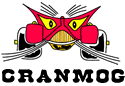 MORGAN SPORTS CAR CLUBCRANMOGOpen Meeting Wednesday 13th November 2019 @ 8.30pm The Chequers, Houghton Conquest	PAST EVENTS:1.1	Sat 2nd November – Allon White’s Breakfast Club – ‘Rivers’ Fletcher. 1.2	8th – 10th November – Classic Car show at NEC. 2.0 	COMING UP ( See website for more details)2.1	Sun 1st December– Cranmog Annual Cheese and Wine Extravaganza. This year it will be at Melvyn Rutter’s dealership. More details nearer the time but will start from 12noon. Contact Dave and Ann Albert2.2	Sat 7th Dec – Allon White’s Breakfast Club – Annual Scalextric challenge2.3	Wed 1st January 2020 – Vintage Stony is carrying on for the 11th year. See www.vintagestony.co.uk for more details 2.4	Sun 5th January 2020- Bicester heritage Sunday Scramble see www.bicesterheritage.co.uk  	Advance ticket sales only, the BH booking website is set u differently. MSCC members will need to choose the ‘Classic or Club Pass’ option and then select MSCC from the drop down list. Please note ticket sales and discounts are in three stages, the first booking by the 18th November gives a 50% discount, the second by $ December gives a 25% discount. Book early to avoid disappointment. The Booking Code is MOG120                  2.5	Fri/Sat 17th -19th January – Cranmog Birthday Party weekend. The 47th Birthday Party – CranMog the Roaring Twenties.Birthday Party night on Sat 19th but make a weekend of it and stay Friday night as well. Full details and booking form is on the Cranmog website.3.0	HOT OFF THE PRESS/NEW EVENTS3.1       Sun April 19th 2020 - Milton Keynes Classic Tour Sunday April.For all Regions adjacent to Milton Keynes, the MK Classic Tour on Sunday April 19 2020, is a non-competetive 95 mile Charity event in aid of the LITTLE LIVES APPEAL and is a Tour for Vintage, Classics, and relatively moderns. From Vintage Bentleys to Lambourghinis, Porsches of every era are welcome and usualy enter, among them often seen are early 356's, air cooled and water cooled 911's, Caymans, and, this year will there be a Tacan? The event takes place over some delightful countryside in Bedfordshire, Buckinghamshire, Northamptonshire and Oxfordshire. The Start is at Poplars Garden Centre 200 metres east of Junction 12 of the M1. The route takes in the Alpine circuit at the famous Millbrook testing/proving ground, and after a scenic drive arrives to the excellent Prodrive Museum and workshops for a coffee and call of nature stop. On the road again the route continues in Northamptonshire to arrive to the Silverstone Circuit for termination of the Tour and a well deserved lunch in Hall 1 of the WING complex. The entry fee for this charity event is £110 and includes the driver and co-driver, Coffee at Prodrive, Light lunch at Silverstone.(if you have passengers they can join in for £25 per person). This event is always oversubscribed, so get your entry in soon. For further information E mail info@mkclassictours.co.uk or phone 01525 290117.3.2	Sat/Sun 27th/28th June 2020 – Woburn Abbey Garden show. The Duchess of Bedford would like to invite the Morgan Sports Car Club to visit the Woburn Abbey Garden Show next year and to display Morgan cars in the Woburn Abbey grounds during the garden show. Entry will be before 9am and leave after 3pm.	Initially we are looking at displaying approximately 20 vehicles each day although more may be an option. Here is a link to a video to give members a feel for the show, which is quintessentially English and quite different to other Garden Shows, as it’s held in the actual Abbey Gardens here at Woburn: https://www.youtube.com/watch?v=XsQ4a29pqHc We would like to offer MSCC members a ‘Breakfast Run to Woburn Abbey Garden Show 2020’, with tea, coffee and a breakfast roll being included in your admission price of £11.75 provided 12 or more members attend. You will also receive Fast-Track Entry (thus avoiding the queues) and Privileged Parking Permits to park within the show site. Breakfast will be served before the show opens, so members have the chance to park their vehicles, wash them if they wish (water provided close by) and have breakfast, before the public enter the show.Here is a link to our website with more about the show in 2020: https://www.woburnabbey.co.uk/events/gardening/gardenshow/If this is something that you would be interested in doing please let me know so that I can have an idea of numbers. Firm commitment is not required at this stage.3.2	Fri 31st July – Sun 2nd August 2020 – Provisional dates for the Silverstone Classic. See www.silverstoneclassic.com 3.3	3-5 July 2020 – Le Mans Classic. Official MSCC packages available now via Travel destinations www.traveldestinations.co.uk/morgan-sports-car-club.com for more details3.4	17th - 20th Sept 2020 – The Isle of Man Festival of Motoring. See www.mscctravelclub.com for more details 4.0        REMINDERS:  4.1	Wednesday 8th January 2019 - Advance notice of Cranmog AGM. Members wishing to raise issues at the AGM shall notify the Centre Secretary in writing at least 2 weeks prior to the AGM or by Wednesday 25th December. All officer posts will be up for re-election. Nomination forms for the Officer posts must be submitted to the Secretary by Wednesday 25th December.4.2	Fri 15th – Fri 22nd May 2020 – Cornwall 2020 – Return to Trevella Park. Caravans and Glamping still available.Contact Michele Chapman for full details4.3	5-6 June 2020 – Mogfest and Annual Dinner, Walton Hall Hotel & Spa and British Motor Museum, Gaydon. See October’s Miscellany for more details and booking arrangements.4.4	Sun 7th June 2020 All Morgans Day 2020 Blenheim Palace. Pre-registered Morgans will receive a commemorative rally plaque. A 2020 AMD car badge and associated merchandise will be available and released nearer the event.If you would like to book, please email allmorgansblenheim@gmail.com 4.5	Fri 19th – Sun 21st June 2020 – South Coast Slalom. Stay at the RNLI College in Poole.			See Cranmog website for full details and booking form.4.6	Montreuil 2020 - Montreuil 2020 will be the last weekend in July for new comers and 1st weekend in August for the old hands. Both visits to include performance of Les Miserables and 3 nights in France at Hotel Hermitage. Contact Chris and Mark Brazier for more details mabrazier@btinternet.com5.0	REGALIA MATTERS 6.0	LOOKING AHEAD and Event Planning for 2019: -             Please check the Cranmog website for up to date information and any new items.7.0	ANY OTHER STUFF: -  	Medical Detection Dogs – Save your stamps!!   Please leave about a 1 cm border around the stamp. They get £20 for every A4 envelope I send.8.0	DATE OF NEXT MEETING:   - Wednesday 11th December 2019 	No formal meeting. Get into the festive mood with an evening of Christmas Carols ably assisted by members from the Bedford Town Band. Extra sandwiches and nibbles have been ordered! 